STATEMENT OF VALUES AND 
SCHOOL PHILOSOPHY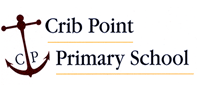 Crib point Primary school: School valuesConsideration: We will be considerate in the way we treat othersCare: We will show care for all people and our environmentCo-operation: We will work together to enable everyone to learn and enjoy schoolCommunication: We will communicate honestly and respectfullyCommon Sense: We will keep everyone safePurposeThe purpose of this policy is to outline the values of our school community and explain the vision, mission and objectives of our school.PolicyCrib Point Primary School is committed to providing a safe, supportive and inclusive environment for all students, staff and members of our community. Our school recognises the importance of the partnership between our school and parents and carers to support student learning, engagement and wellbeing. We share a commitment to, and a responsibility for, creating an inclusive and safe school environment for our students. The programs and teaching at Crib Point Primary School support and promote the principles and practice of Australian democracy, including a commitment to:elected governmentthe rule of lawequal rights for all before the lawfreedom of religionfreedom of speech and associationthe values of openness and tolerance. This policy outlines our school’s vision, mission, objective, values and expectations of our school community. This policy is available on our school website, our staff induction handbook, student diary and enrolment/transition packs.To celebrate and embed our Statement of Values and Philosophy in our school community, we display posters and banners that promote our values in our school celebrate our values in our school newsletter provide awards and recognition for students who actively demonstrate the valuesdiscuss our values with students in the classroom, meetings and assemblies. Vision Crib Point Primary School’s vision is to inspire students to become lifelong learners who achieve their potential. MissionAt Crib Point Primary School we are providing an “Anchor for the future” while developing the individual. We aim to promote an environment that focuses on achievement by empowering and engaging students to become cooperative and independent lifelong learners. ObjectiveOur view of the future at Crib Point Primary School includes:An environment where confident students take responsibility for their learning. We show initiative, celebrate our successes and value an inquiring mind.A challenging and comprehensive curriculum that stimulates all students to do their best. We value effort, endeavour and we pursue excellence.  A highly skilled staff who are motivated and enthusiastic about leanring and teaching. We respect a teachers right to teach and a students right to learn. An environment where respect for others and unity between all members of the school community is highly valued. We treat each other with consideration and regard. We are inclusive.A caring and supportive environment which promotes honesty and where children feel safe and secure. We build positive relationships within our community. Crib point Primary school: School valuesConsideration: We will be considerate in the way we treat othersCare: We will show care for all people and our environmentCo-operation: We will work together to enable everyone to learn and enjoy schoolCommunication: We will communicate honestly and respectfullyCommon Sense: We will keep everyone safeBehavioural expectations Crib Point Primary School acknowledges that the behaviour of staff, parents, carers and students has an impact on our school community and culture. We acknowledge a shared responsibility to create a positive learning environment for the children and young people at our school. As principals and school leaders, we will: model positive behaviour and effective leadershipcommunicate politely and respectfully with all members of the school communitywork collaboratively to create a school environment where respectful and safe behaviour is expected of everyonebehave in a manner consistent with the standards of our profession and meet core responsibilities to provide safe and inclusive environmentsplan, implement and review our work to ensure the care, safety, security and general wellbeing of all students at schoolidentify and support students who are or may be at riskdo our best to ensure every child achieves their personal and learning potentialwork with parents to understand their child’s needs and, where necessary, adapt the learning environment accordinglyrespond appropriately when safe and inclusive behaviour is not demonstrated and implement appropriate interventions and sanctions when requiredinform parents of the school’s communication and complaints proceduresask any person who is acting in an offensive, intimidating or otherwise inappropriate way to leave the school grounds.  As teachers and non-teaching school staff, we will:model positive behaviour to students consistent with the standards of our professioncommunicate politely and respectfully with all members of the school communityproactively engage with parents about student outcomeswork with parents to understand the needs of each student and, where necessary, adapt the learning environment accordinglywork collaboratively with parents to improve learning and wellbeing outcomes for students with additional needscommunicate with the principal and school leaders in the event we anticipate or face any tension or challenging behaviours from parentstreat all members of the school community with respect.As parents and carers, we will:model positive behaviour to our childcommunicate politely and respectfully with all members of the school communityensure our child attends school on time, every day the school is open for instructiontake an interest in our child’s school and learningwork with the school to achieve the best outcomes for our childcommunicate constructively with the school and use expected processes and protocols when raising concernssupport school staff to maintain a safe learning environment for all studentsfollow the school’s processes for communication with staff and making complaintstreat all school leaders, staff, students, and other members of the school community with respect.As students, we will:model positive behaviour to other studentscommunicate politely and respectfully with all members of the school community. comply with and model school valuesbehave in a safe and responsible mannerrespect ourselves, other members of the school community and the school environment.actively participate in schoolnot disrupt the learning of others and make the most of our educational opportunities.  As community members, we will:model positive behaviour to the school communitytreat other members of the school community with respectsupport school staff to maintain a safe and inclusive learning environment for all studentsutilise the school’s processes for communication with staff and submitting complaints. 
Unreasonable behavioursSchools are not public places, and the Principal has the right to permit or deny entry to school grounds (for more information, see our Visitors Policy).Unreasonable behaviour that is demonstrated by school staff, parents, carers, students or members of our school community will not be tolerated at school, or during school activities. Unreasonable behaviour includes:speaking or behaving in a rude, manipulative, aggressive or threatening way, either in person, via electronic communication or social media, or over the telephonethe use or threat of violence of any kind, including physically intimidating behaviour such as aggressive hand gestures or invading another person’s personal spacesending demanding, rude, confronting or threatening letters, emails or text messagessexist, racist, homophobic, transphobic or derogatory commentsthe use of social media or public forums to make inappropriate or threatening remarks about the school, staff or students.Harassment, bullying, violence, aggression, threatening behaviour and unlawful discrimination are unacceptable and will not be tolerated at our school.Unreasonable behaviour and/or failure to uphold the principles of this Statement of Values and School Philosophy may lead to further investigation and the implementation of appropriate consequences by the school Principal. At the Principal’s discretion, unreasonable behaviour may be managed by:requesting that the parties attend a mediation or counselling sessionsimplementing specific communication protocolswritten warningsconditions of entry to school grounds or school activitiesexclusion from school grounds or attendance at school activitiesreports to Victoria Policelegal actionInappropriate student behaviour will be managed in according with our school’s Student Wellbeing and Engagement Policy and Bullying Prevention Policy.Our Statement of Values and School Philosophy ensures that everyone in our school community will be treated with fairness and respect. In turn, we will strive to create a school that is inclusive and safe, where everyone is empowered to participate and learn. Further information and resourcesPlease refer to our Student Wellbeing and Engagement, Communication with School Staff, Respect for School Staff  policy.Review cycleThis policy was last updated on July 2018 and is scheduled for review in July 2021.